Madame, Monsieur,J'ai l'honneur de vous annoncer que, dans le cadre de son initiative sur l'intelligence artificielle (IA) au service du bien social, l'Union internationale des télécommunications (UIT) lance simultanément deux appels pour contribuer à la création à l'échelle mondiale d'un répertoire de solutions fondées sur l'IA au service du développement durable. Des informations plus détaillées ont été publiées sur le portail "Innovate for Impact" (Innover pour produite des effets).a)	Pour soumettre des cas d'utilisation innovants de l'IA produisant des effets sur les Objectifs de développement durable (ODD), veuillez cliquer ici.b)	Pour devenir un(e) spécialiste dans le domaine de l'IA au service du bien social, veuillez soumettre votre candidature ici.Ces appels à l'échelle mondiale bénéficient du soutien du Ministère de l'industrie et des technologies de l'information (MIIT) de Chine.Les deux appels sont gratuits et ouverts aux personnes ou aux organisations d'un pays membre de l'UIT. Chacun des appels offre plusieurs avantages: pour le premier appel, les cas d'utilisation sélectionnés parmi les soumissions pourront être présentés et mis en valeur lors du Sommet mondial sur l'IA au service du bien social qui se tiendra à Genève les 30 et 31 mai 2024 et ainsi bénéficier d'un programme de mentorat ou obtenir des prix et des financements; pour le second appel, les spécialistes de l'IA au service du bien social travailleraient en étroite collaboration avec l'UIT pour élaborer, analyser et affiner des cas d'utilisation de l'IA au service des ODD et recevraient un financement pour participer au Sommet mondial sur l'IA au service du bien social à Genève, en plus des distinctions et des activités de mentorat.Une liste détaillée d'avantages ainsi que le processus et les lignes directrices relatifs aux soumissions et aux évaluations seront publiés sur le portail "Innovate for Impact".Nous encourageons un large éventail de participants à soumettre leurs contributions, notamment mais non exclusivement:•	des établissements universitaires et des entités de recherche;•	des start-up;•	des entreprises;•	des décideurs et des organes gouvernementaux;•	des organisations non gouvernementales (ONG) et des organisations de la société civile;•	des porteurs de projets innovants.Il sera tenu compte de l'équilibre hommes-femmes et de l'équilibre régional. Les soumissions pour les deux appels doivent être envoyées au plus tard le 31 mars 2024.Pour toute information complémentaire, veuillez écrire à l'adresse ai@itu.int.Veuillez agréer, Madame, Monsieur, l'assurance de ma considération distinguée.Seizo Onoe
Directeur du Bureau de la normalisation
des télécommunications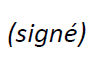 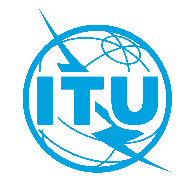 Union internationale des télécommunicationsBureau de la Normalisation des TélécommunicationsUnion internationale des télécommunicationsBureau de la Normalisation des TélécommunicationsGenève, le 29 février 2024Réf.:Circulaire TSB 184Manifestations du TSB/FWAux:–	États Membres de l'UIT;–	Membres du Secteur de l'UIT;–	Associés de l'UIT et aux établissements universitaires participant aux travaux de l'UIT;–	Missions permanentes et aux ambassades à Genève;–	Organisations internationales, régionales et nationales compétentes;–	Organisations intergouvernementales exploitant des systèmes à satellites;–	Institutions spécialisées des Nations Unies et à l'Agence internationale de l'énergie atomiqueÀ:–	l'Organisation des Nations UniesContact:Fred WernerAux:–	États Membres de l'UIT;–	Membres du Secteur de l'UIT;–	Associés de l'UIT et aux établissements universitaires participant aux travaux de l'UIT;–	Missions permanentes et aux ambassades à Genève;–	Organisations internationales, régionales et nationales compétentes;–	Organisations intergouvernementales exploitant des systèmes à satellites;–	Institutions spécialisées des Nations Unies et à l'Agence internationale de l'énergie atomiqueÀ:–	l'Organisation des Nations UniesTél.:+41 22 730 5572Aux:–	États Membres de l'UIT;–	Membres du Secteur de l'UIT;–	Associés de l'UIT et aux établissements universitaires participant aux travaux de l'UIT;–	Missions permanentes et aux ambassades à Genève;–	Organisations internationales, régionales et nationales compétentes;–	Organisations intergouvernementales exploitant des systèmes à satellites;–	Institutions spécialisées des Nations Unies et à l'Agence internationale de l'énergie atomiqueÀ:–	l'Organisation des Nations UniesTélécopie:+41 22 730 5853Aux:–	États Membres de l'UIT;–	Membres du Secteur de l'UIT;–	Associés de l'UIT et aux établissements universitaires participant aux travaux de l'UIT;–	Missions permanentes et aux ambassades à Genève;–	Organisations internationales, régionales et nationales compétentes;–	Organisations intergouvernementales exploitant des systèmes à satellites;–	Institutions spécialisées des Nations Unies et à l'Agence internationale de l'énergie atomiqueÀ:–	l'Organisation des Nations UniesCourriel:ai@itu.intAux:–	États Membres de l'UIT;–	Membres du Secteur de l'UIT;–	Associés de l'UIT et aux établissements universitaires participant aux travaux de l'UIT;–	Missions permanentes et aux ambassades à Genève;–	Organisations internationales, régionales et nationales compétentes;–	Organisations intergouvernementales exploitant des systèmes à satellites;–	Institutions spécialisées des Nations Unies et à l'Agence internationale de l'énergie atomiqueÀ:–	l'Organisation des Nations UniesObjet:Innover pour produire des effets: Le concours lancé dans le cadre de l'initiative sur l'intelligence artificielle au service du bien social pour atteindre les Objectifs de développement durableInnover pour produire des effets: Le concours lancé dans le cadre de l'initiative sur l'intelligence artificielle au service du bien social pour atteindre les Objectifs de développement durable